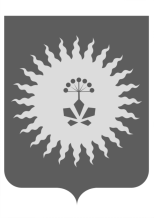 АДМИНИСТРАЦИЯАНУЧИНСКОГО МУНИЦИПАЛЬНОГО ОКРУГАПРИМОРСКОГО КРАЯ
П О С Т А Н О В Л Е Н И Е25.07.2024                                   с. Анучино                                        № 684-НПАО внесении изменений в административный регламент предоставления муниципальной услуги «Предоставление гражданам в безвозмездное пользование земельных участков, находящихся в ведении органов местного самоуправления или в собственности муниципального образования», утвержденного постановлением администрации Анучинского муниципального округа Приморского края от 27.01.2022 г. № 52-НПА 	В соответствии с Федеральным законом от 01.05.2016 г. № 119 -ФЗ «Об особенностях предоставления гражданам земельных участков, находящихся в государственной или муниципальной собственности и расположенных в Арктической зоне Российской Федерации и на других территориях Севера, Сибири и Дальнего Востока Российской Федерации, и о внесении изменений в отдельные законодательные акты Российской Федерации» (далее Закон № 119-ФЗ) (в ред. Федерального закона от 29.12.2022 г. № 616-ФЗ), руководствуясь Уставом Анучинского муниципальном округа Приморского края, администрация Анучинского муниципального округа Приморского края ПОСТАНОВЛЯЕТ:1. Внести в административный регламент предоставления муниципальной услуги «Предоставление гражданам в безвозмездное пользование земельных участков, находящихся в ведении органов местного самоуправления или в собственности муниципального образования» (далее - Регламент), утвержденного постановлением администрации Анучинского муниципального округа Приморского края от 27.01.2022 г. № 52-НПА следующие изменения:1.1 Пункт 7.1 Регламента дополнить абзацем следующего содержания:«-в случае, если в компетенцию уполномоченного органа не входит предоставление испрашиваемого земельного участка, уполномоченный орган в течение трех рабочих дней со дня поступления заявления гражданина о предоставлении земельного участка в безвозмездное пользование направляет его в соответствующий уполномоченный орган и уведомляет об этом гражданина, подавшего данное заявление».1.2. Пункт 11.1 Регламента изложить в новой редакции:«11.1 Уполномоченный орган принимает решение об отказе в предоставлении гражданину земельного участка в безвозмездное пользование в следующих случаях:1) испрашиваемый земельный участок предоставлен на праве постоянного (бессрочного) пользования, безвозмездного пользования, пожизненного наследуемого владения или аренды;2) испрашиваемый земельный участок предоставлен гражданину до дня введения в действие Земельного кодекса Российской Федерации для ведения личного подсобного, дачного хозяйства, огородничества, садоводства, строительства гаража для собственных нужд или индивидуального жилищного строительства и в акте, свидетельстве или другом документе, устанавливающих или удостоверяющих право гражданина на такой земельный участок, не указано право, на котором предоставлен такой земельный участок, или невозможно определить вид этого права, за исключением случаев, если такой земельный участок ранее был предоставлен заявителю на основании акта о предоставлении земельного участка, изданного органом государственной власти или органом местного самоуправления в пределах его компетенции и в порядке, установленном законодательством, действовавшим в месте издания этого акта на момент его издания, и (или) на нем расположены объекты недвижимости, принадлежащие ему на праве собственности;3) испрашиваемый земельный участок находится в собственности гражданина или юридического лица;4) на испрашиваемом земельном участке расположены здание, сооружение, объект незавершенного строительства, принадлежащие гражданам, юридическим лицам либо находящиеся в государственной или муниципальной собственности, за исключением случаев, если на земельном участке расположены сооружения (в том числе сооружения, строительство которых не завершено), размещение которых допускается на условиях сервитута, или объекты, виды которых установлены Правительством Российской Федерации в соответствии с пунктом 3 статьи 39.36 Земельного кодекса Российской Федерации;5) испрашиваемый земельный участок является зарезервированным для государственных или муниципальных нужд;6) в отношении испрашиваемого земельного участка принято решение о предварительном согласовании предоставления земельного участка и срок действия такого решения не истек;7) выявлено полное или частичное совпадение местоположения испрашиваемого земельного участка, образование которого предусмотрено схемой размещения земельного участка, с местоположением земельного участка, образуемого в соответствии с ранее принятым уполномоченным органом решением об утверждении схемы размещения земельного участка или схемы расположения земельного участка или земельных участков на кадастровом плане территории, срок действия которого не истек;8) образование испрашиваемого земельного участка в соответствии со схемой его размещения нарушает предусмотренные статьей 11.9 Земельного кодекса Российской Федерации требования к образуемым земельным участкам, за исключением требований к предельным (минимальным и максимальным) размерам земельного участка;9) испрашиваемый земельный участок расположен в границах территории, в отношении которой заключен договор о комплексном развитии территории, либо испрашиваемый земельный участок образован из земельного участка, в отношении которого заключен договор о комплексном развитии территории;10) испрашиваемый земельный участок является предметом аукциона, извещение о проведении которого размещено на официальном сайте Российской Федерации в информационно-телекоммуникационной сети "Интернет" для размещения информации о проведении торгов в соответствии с пунктом 19 статьи 39.11 Земельного кодекса Российской Федерации, либо в отношении такого земельного участка принято решение о проведении аукциона;11) в отношении испрашиваемого земельного участка поступило предусмотренное подпунктом 6 пункта 4 статьи 39.11 Земельного кодекса Российской Федерации заявление о проведении аукциона по его продаже или аукциона на право заключения договора его аренды при условии, что такой земельный участок образован в соответствии с подпунктом 4 пункта 4 статьи 39.11 Земельного кодекса Российской Федерации и решение об отказе в проведении этого аукциона по основаниям, предусмотренным пунктом 8 статьи 39.11 Земельного кодекса Российской Федерации, не принято;12) в отношении испрашиваемого земельного участка опубликовано и размещено в соответствии с подпунктом 1 пункта 1 статьи 39.18 Земельного кодекса Российской Федерации извещение о предоставлении земельного участка для индивидуального жилищного строительства, ведения личного подсобного хозяйства, садоводства, осуществления крестьянским (фермерским) хозяйством его деятельности;13) испрашиваемый земельный участок в соответствии с утвержденными документами территориального планирования и (или) документацией по планировке территории предназначен для размещения объектов федерального значения, объектов регионального значения или объектов местного значения;14) испрашиваемый земельный участок указан в лицензии на пользование недрами или находится в границах территории, указанной в такой лицензии, за исключением случаев предоставления в пользование участков недр для регионального геологического изучения недр, геологического изучения, включающего поиск и оценку месторождений полезных ископаемых, осуществляемых за счет бюджетных средств, геологического изучения, включающего поиск и оценку месторождений углеводородного сырья, либо для сбора минералогических, палеонтологических и других геологических коллекционных материалов;15) испрашиваемый земельный участок находится:а) на площадях залегания полезных ископаемых, запасы которых поставлены на государственный баланс запасов полезных ископаемых;б) в границах территории, необходимой для разработки участка недр, предлагаемого для предоставления в пользование для разведки и добычи полезных ископаемых (за исключением углеводородного сырья) или для геологического изучения, разведки и добычи полезных ископаемых (за исключением углеводородного сырья), осуществляемых по совмещенной лицензии;16) испрашиваемый земельный участок расположен в границах территорий, указанных в части 3.3 статьи 2 настоящего Федерального закона;17) на испрашиваемый земельный участок не зарегистрировано право государственной или муниципальной собственности, за исключением случаев, если на такой земельный участок государственная собственность не разграничена или он образуется из земель или земельного участка, государственная собственность на которые не разграничена;18) испрашиваемый земельный участок расположен в границах территории опережающего развития, особой экономической зоны или зоны территориального развития;19) испрашиваемый земельный участок расположен в границах территорий традиционного природопользования коренных малочисленных народов Севера, Сибири и Дальнего Востока Российской Федерации;20) испрашиваемый земельный участок изъят для государственных или муниципальных нужд;21) испрашиваемый земельный участок изъят из оборота или ограничен в обороте в соответствии со статьей 27 Земельного кодекса Российской Федерации, за исключением случаев, если подано заявление о предоставлении в безвозмездное пользование лесного участка из состава земель лесного фонда;21.1) испрашиваемый земельный участок является лесным участком из состава земель лесного фонда и на таком лесном участке расположены особо защитные участки лесов или защитные леса, относящиеся к следующим категориям защитных лесов: леса, расположенные на особо охраняемых природных территориях; леса, расположенные в первом и втором поясах зон санитарной охраны источников питьевого и хозяйственно-бытового водоснабжения; леса, расположенные в зеленых зонах; леса, расположенные в лесопарковых зонах; леса, имеющие научное или историко-культурное значение; запретные полосы лесов, расположенные вдоль водных объектов; нерестоохранные полосы лесов; городские леса;22) испрашиваемый земельный участок является земельным участком общего пользования или расположен в границах земель общего пользования, территории общего пользования;23) испрашиваемый земельный участок является земельным участком, который не может быть предоставлен в соответствии с частью 3 статьи 2 настоящего Федерального закона;24) границы испрашиваемого земельного участка, который предстоит образовать в соответствии со схемой размещения земельного участка, пересекают границы земельного участка, который не может быть предоставлен по основаниям, предусмотренным пунктами 1 - 23 настоящей статьи, либо испрашиваемый земельный участок образуется из земель или земельных участков, которые не могут быть предоставлены по указанным основаниям;25) заявление подано гражданином, с которым ранее в соответствии с настоящим Федеральным законом заключался договор безвозмездного пользования земельным участком, в том числе с несколькими гражданами, за исключением случаев, если такой договор был признан недействительным в соответствии с частью 7 статьи 9 настоящего Федерального закона или прекращен в связи с отказом гражданина от договора безвозмездного пользования земельным участком в соответствии с частью 21.2, 21.5, 21.11 или 27 статьи 8 Закона № 119-ФЗ либо если земельный участок, ранее предоставленный гражданину на основании договора безвозмездного пользования, предоставлен этому гражданину в соответствии с настоящим Федеральным законом в собственность или аренду;26) испрашиваемый земельный участок расположен в границах центральной экологической зоны Байкальской природной территории;27) испрашиваемый земельный участок расположен на территории субъекта Российской Федерации или муниципального образования, указанных в пунктах 2, 3, 7, 11, 13, 16 и 18 статьи 1 Закона № 119-ФЗ, вне границ территорий, определенных в соответствии с частью 3.5 статьи 2 настоящего Федерального закона;28) в случае, предусмотренном частью 4.3 статьи 6 Закона № 119-ФЗ.29) непредоставление (предоставление не в полном объеме) документов, указанных в п. 9.1 настоящего административного регламента.2. Аппарату (Бурдейной С.В.) администрации Анучинского муниципального округа разместить настоящее постановление на официальном сайте администрации Анучинского муниципального округа и опубликовать настоящее постановление в средствах массовой информации.3. Настоящее постановление вступает в законную силу с момента принятия.4. Контроль за исполнением настоящего постановления возложить на начальника управления градостроительства, имущественных и земельных отношений администрации Анучинского муниципального округа.Глава Анучинского  муниципального округа                                                                 С.А. Понуровский